СПРАВКА-ПОДТВЕРЖДЕНИЕ.
            Результаты итогового внешнего контроля в виде диагностического тестирования на иностранном языке среди обучающихся 8-х, 9-х, 10-х, 11-х классов, проводимого Одинцовским учебно-методический центром  «Развитие  образования» по плану   Управления  образования  Администрации  Одинцовского городского округа  за 3  учебных года (2017-2018,2018-2019,2019-2020).Общий средний показатель качества выполнения итоговых диагностических тестирований : (%)Общий средний показатель качества выполнения итоговых диагностических тестирований по уровням: (%)Исполнитель: Давыденкова Н.П., методист иностранных языков	Директор  Одинцовского УМЦ «Развитие  образования»             Л.С. Толстова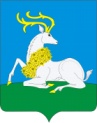 Управление образованияадминистрации Одинцовского ГОРОДСКОГО ОКРУГАУправление образованияадминистрации Одинцовского ГОРОДСКОГО ОКРУГАУправление образованияадминистрации Одинцовского ГОРОДСКОГО ОКРУГАМуниципальное учреждение дополнительного профессионального образования ОДИНЦОВСКИЙ УЧЕБНО-МЕТОДИЧЕСКИЙ ЦЕНТР
«Развитие образования». Одинцово, ул. Молодёжная, 16б тел.: 593-21-93, 593-13-68тел./факс: 593-28-53, 593-35-41Муниципальное учреждение дополнительного профессионального образования ОДИНЦОВСКИЙ УЧЕБНО-МЕТОДИЧЕСКИЙ ЦЕНТР
«Развитие образования». Одинцово, ул. Молодёжная, 16б тел.: 593-21-93, 593-13-68тел./факс: 593-28-53, 593-35-41Муниципальное учреждение дополнительного профессионального образования ОДИНЦОВСКИЙ УЧЕБНО-МЕТОДИЧЕСКИЙ ЦЕНТР
«Развитие образования». Одинцово, ул. Молодёжная, 16б тел.: 593-21-93, 593-13-68тел./факс: 593-28-53, 593-35-4125.05.2020 г.№Класс2017-20182018-20192019-2020865,365,963962.364,1621069.170,5681167.869,368Класс2017-20182017-20182017-20182018-20192018-20192018-20192019-20202019-20202019-2020БазовыйПовышенныйВысоКийБазовыйПовышенныйВысокийБазовыйПовышенныйВысокий89966.838.998,76738,7966138998,5773499,17834,810072371010079.146,999,878,946,510076,645,71110076.74110078,84610078,341,4